International Civil Aviation Organization	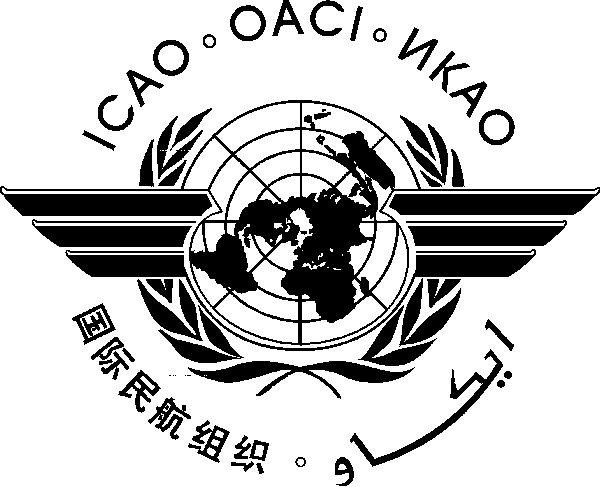 Asia Pacific Regional Aviation Safety Team - Third Meeting of the 
Accident Investigation Ad hoc Working Group (APRAST-AIG AWG/3)(Bangkok, Thailand, 11 – 12 March 2013)ProgrammeMonday, 11 March 2013— END —08:30 – 09:00Registration09:00 – 09:15Meeting Arrangements and Adoption of Agenda Opening remarks and welcome (Chairman and Secretariat)09:15 – 09:30Self-introduction of participantsPhoto-taking09:30 – 10:00Tea Break10:00 – 12:00Agenda Item 1: Review of the outcome of the RASG-APAC/2 Meeting in respect of the recommendations by the APRAST-AIG AWGWP/1: Adoption of the APRAST-AIG AWG/3 agendaIP/2: RASG-APAC decision on APRAST–AIG AWG’s recommendations – Chairman IP/3: Follow-up to RASG-APAC’s approval of APRAST–AIG AWG’s recommendations – Chairman Agenda Item 2: Review of responses of States/Administrations to an ICAO APAC survey on matters related to accident/incident investigationIP/4: Accident/Incident Investigation Related Matters Survey Results – Singapore12:00 – 13:00Lunch13:00 – 15:00Agenda Item 3: Formation of the APAC Group of Experts on Accident/Incident Investigation (APAC-ACC)WP/2: APAC Group of Experts on Accident/Incident Investigation - Implementation Plan – Singapore15:00 – 15:30Tea Break15:30 – 16:30 Agenda Item 4: Asia-Pacific Code of Conduct on Cooperation Relating to Civil Aviation Accident/Incident InvestigationIP/5: Updates on Accession to the Asia-Pacific Code of Conduct on Cooperation Relating to Civil Aviation Accident/Incident Investigation - ICAO Secretariat WP/3: Clarification on the Asia-Pacific Code of Conduct on Cooperation Relating to Civil Aviation Accident/Incident Investigation  - Chairman/Vice ChairmanWP/4: Accession to the Asia-Pacific Code of Conduct on Cooperation Relating to Civil Aviation Accident/Incident Investigation – SingaporeTuesday 12 March 201309:00 – 10:00Agenda Item 5: Review of the Action Plan to improve the accident/incident investigation capability in the APAC region	WP/5: Development of a new Aircraft Accident Investigation Facility in Hong Kong - Hong Kong, China
WP/6: APRAST-AIG AWG’s Action Plan – Singapore10:00 – 10:30 Tea Break10:30 – 12:00Agenda Item 6: Other BusinessWP/7: Matter referred to APRAST-AIG AWG by RASG-APAC/2 – Chairman WP/8: Improving the Fire Detection Systems of Aircraft Cargo Compartment – Republic of Korea
WP/9: Improving Fire Detection Systems of Aircraft Cargo Compartment – SingaporeReview of discussions and possible proposals for RASG-APAC12:00 – 13:00Lunch13:00 – 15:00Review of discussions and possible proposals for RASG-APAC (Cont’d)Review of Draft Report of the Meeting15:00 – 15:30Tea Break15:30 – 15:5015:50 – 16:00Review of Draft Report of the Meeting (Cont’d)Closing of the Meeting 